1-3 сентября 2016 в МБОУ СОШ № 31 были проведены открытые уроки, классные часы по вопросам профилактики противодействия идеологии терроризма, посвященные: Дню солидарности в борьбе с терроризмом;12-летию трагедии в Беслане;17-летию разгрома международных бандформирований в Дагестане   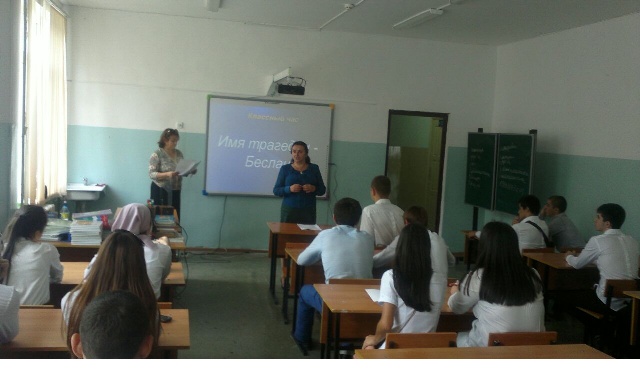 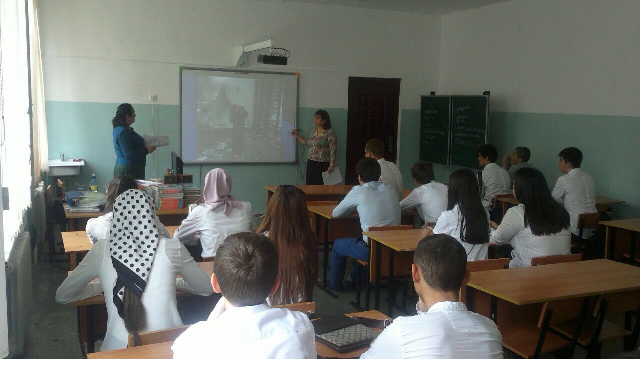 Классный час « Имя трагедии -Беслан» 101 кл.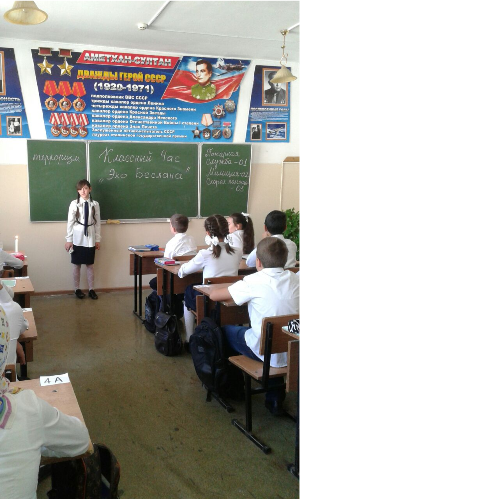 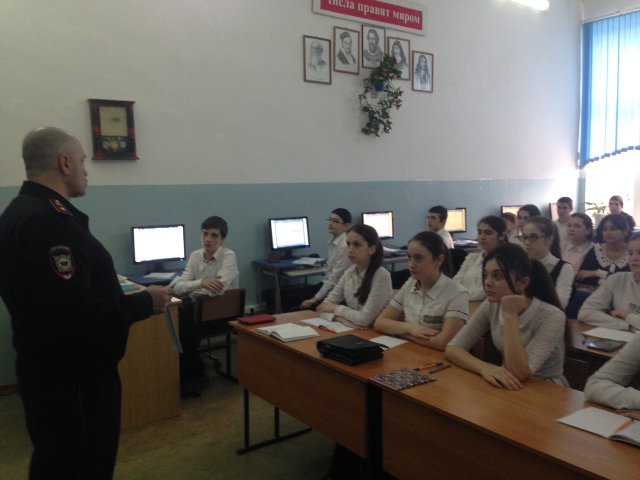 Беседа инспектора ПДН Капланова М.М. с уч-ся 94 класса «Религия и терроризм»в МБОУ СОШ №3116-17 сентября 2016 года были проведены классные часы , уроки ,посвещенные памяти и мужества ,герою россии магомеду нурбагандову .цель: нравственно- патриотическое воспитание учащихся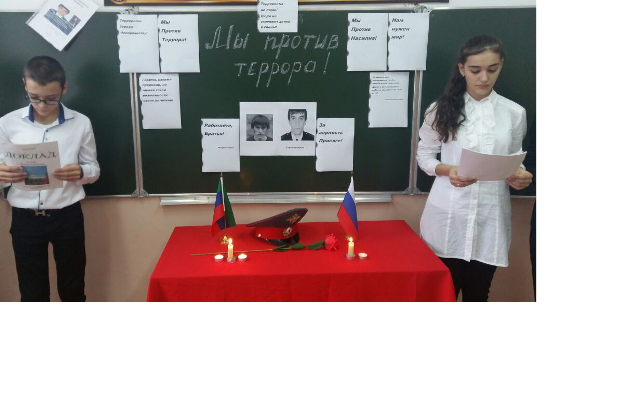 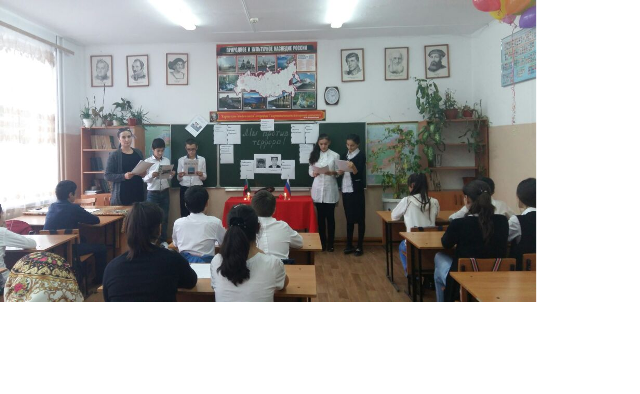 Классный час «МЫ ПРОТИВ ТЕРРОРА!» 83 кл.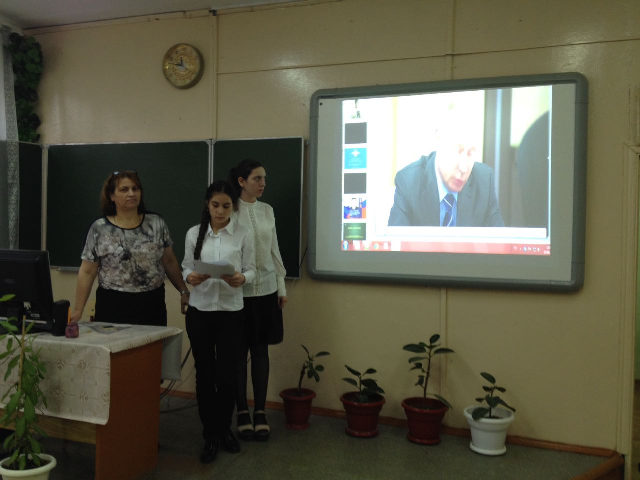 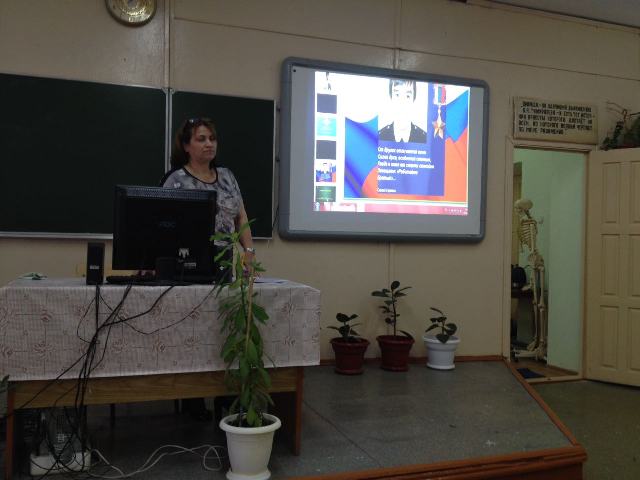 Классный час « Героями не рождаются, героями становятся» 101 класс